ЈАВНО ПРЕДУЗЕЋЕ „ЕЛЕКТРОПРИВРЕДА СРБИЈЕ“ БЕОГРАДЕЛЕКТРОПРИВРЕДА СРБИЈЕ ЈП  БЕОГРАД-ОГРАНАК ТЕНТУлица: Богољуба Урошевића- Црног  број 44Место: ОбреновацБрој: 105-E.03.01.-175233/6-2019 oд 13.05.2019. год.На основу члана 54. и 63. Закона о јавним набавкама („Службeни глaсник РС", бр. 124/12, 14/15 и 68/15), Комисија за јавну набавку број 2681/2018 (3000/0632/2018) за набавку добара: Набавка мрежне опреме за Индустријску мрежу на ТЕНТ Б за потребе пројекта ПРОТИС, на захтев заинтересованих лица, дајеДОДАТНЕ ИНФОРМАЦИЈЕ ИЛИ ПОЈАШЊЕЊАУ ВЕЗИ СА ПРИПРЕМАЊЕМ ПОНУДЕБр. 1.Пет и више дана пре истека рока предвиђеног за подношење понуда, заинтересована лица су у писаном облику од наручиоца тражила додатне информације односно појашњења, а Наручилац у року од три дана од дана пријема захтева објављује на Порталу јавних набавки и интернет страници Наручиоца, следеће информације, односно појашњења:ПИТАЊЕ 1: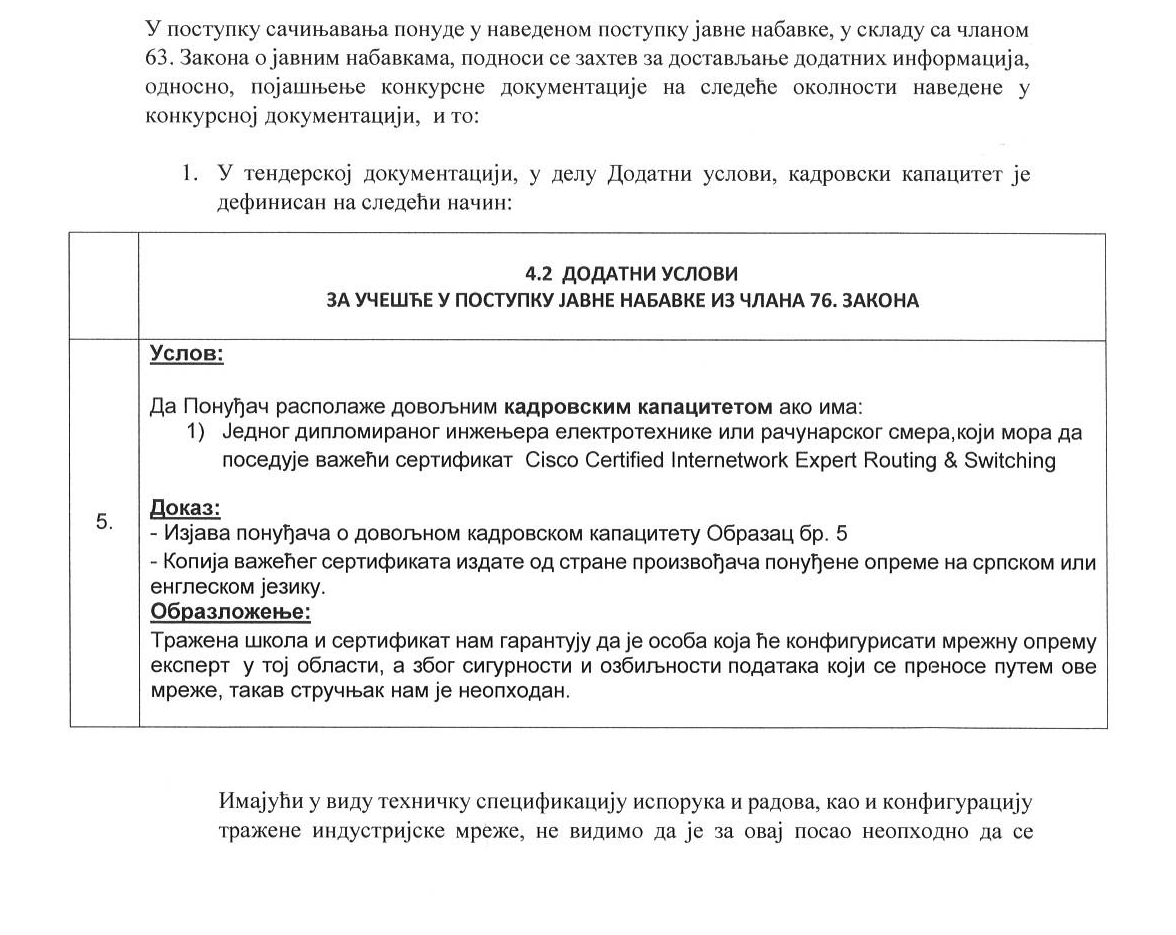 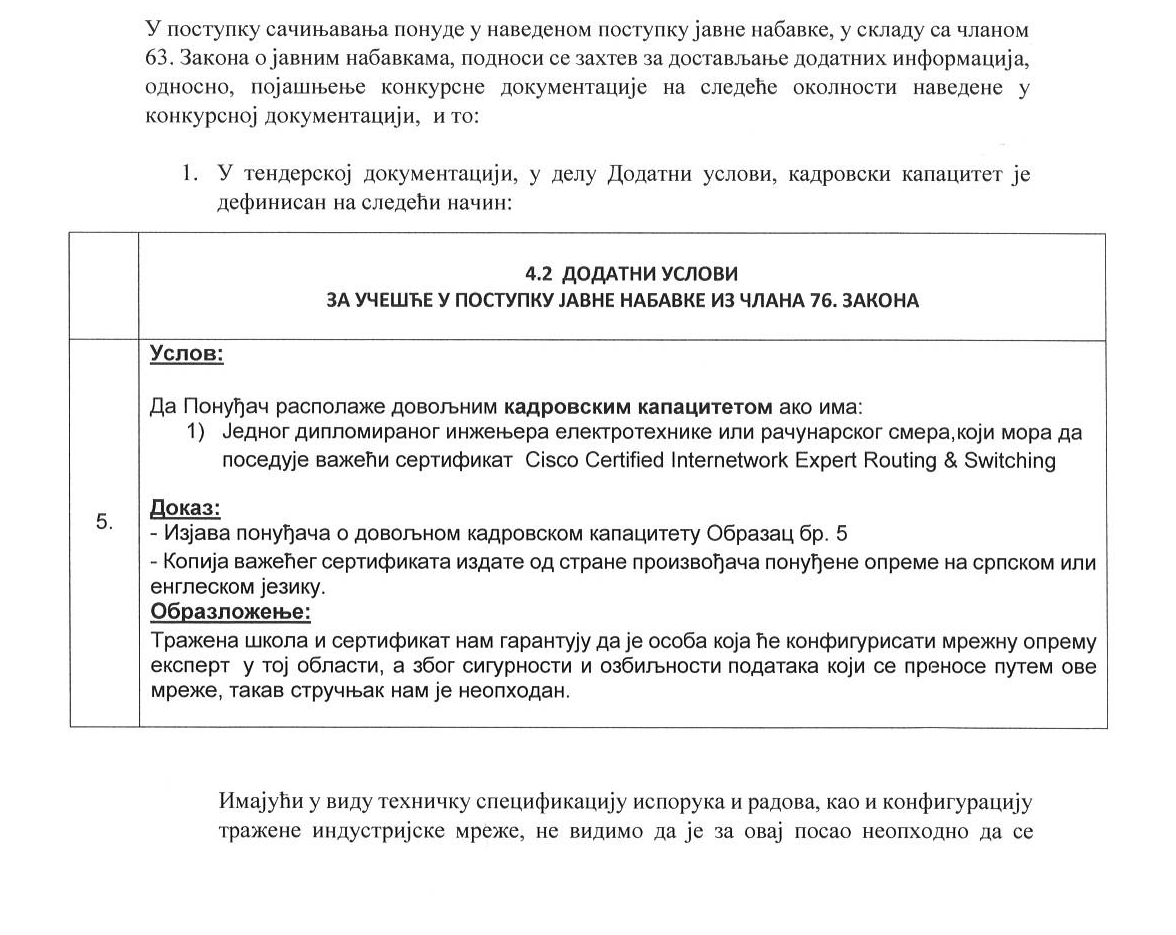 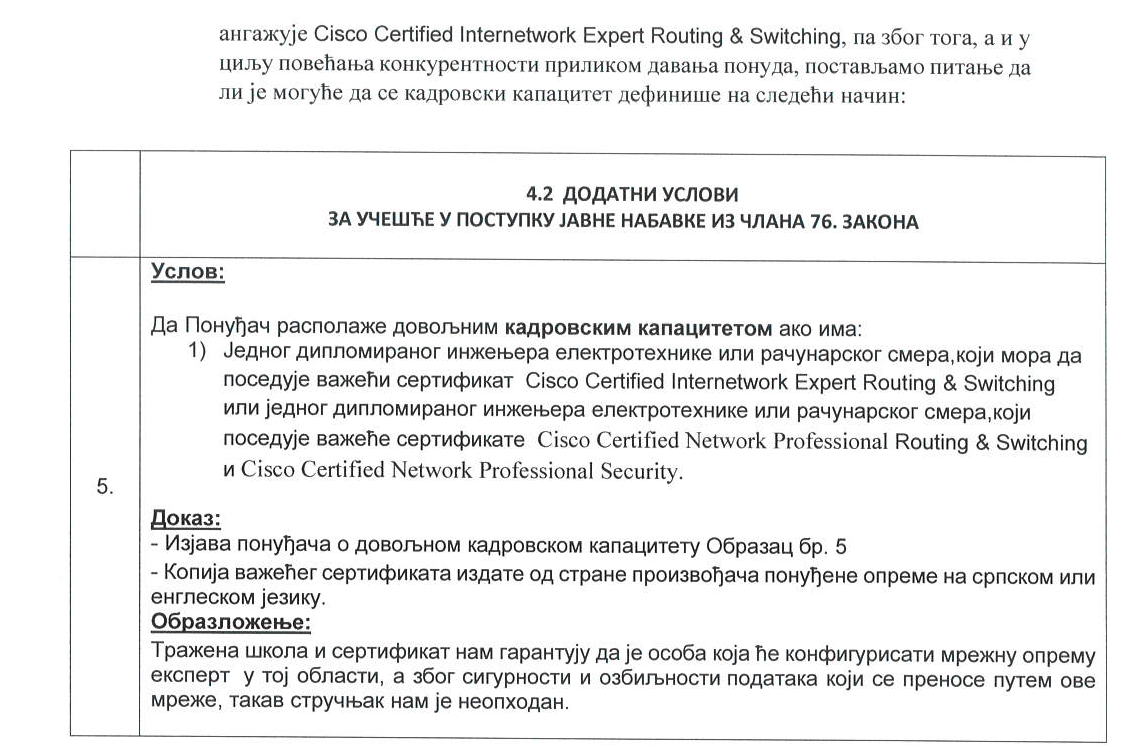 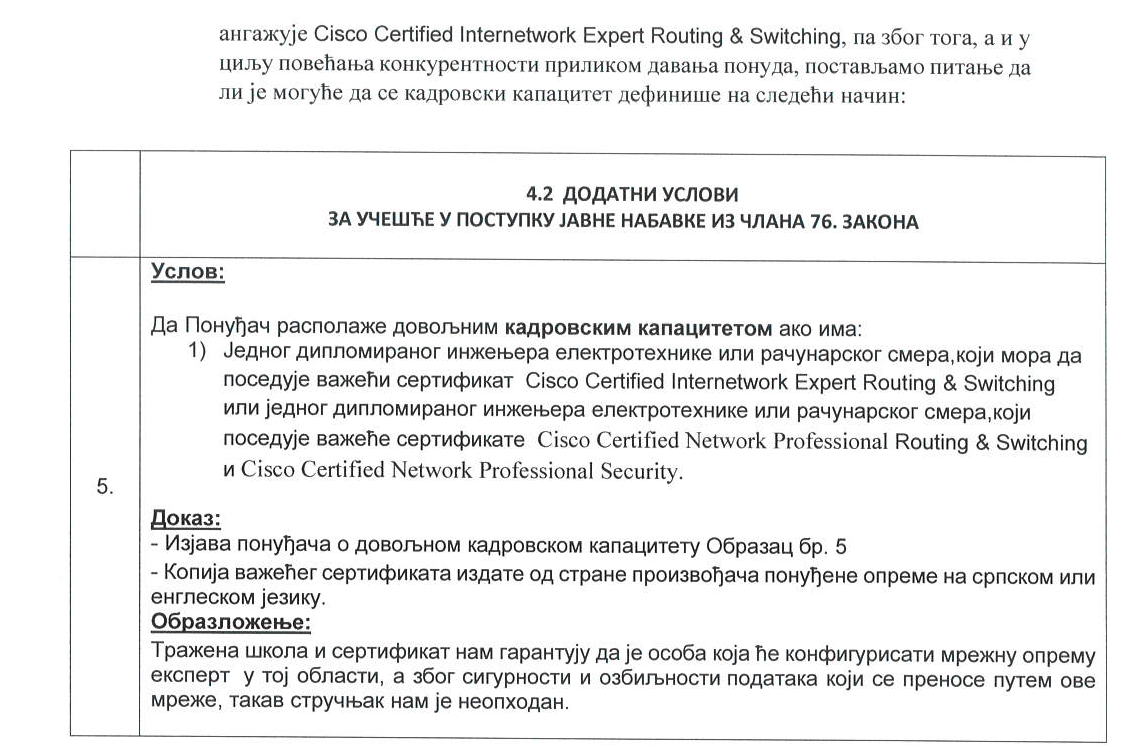 ОДГОВОР 1: Слажемо се са предлогом измене пословног капацитета, пошто са том променом, добијамо више конкурентских фирми, самим тим и бољу цену, а свако са тим сертификатом може да уради тражени посао. ПИТАЊЕ 2: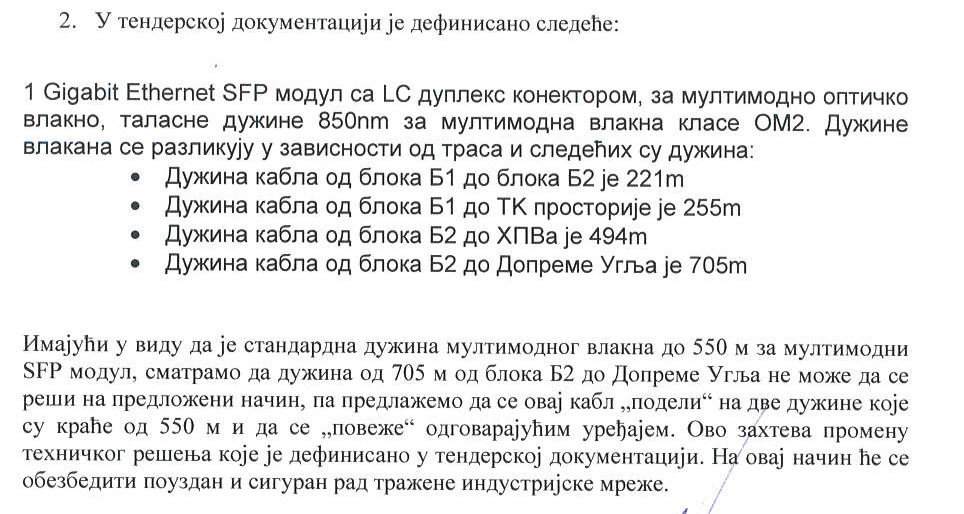 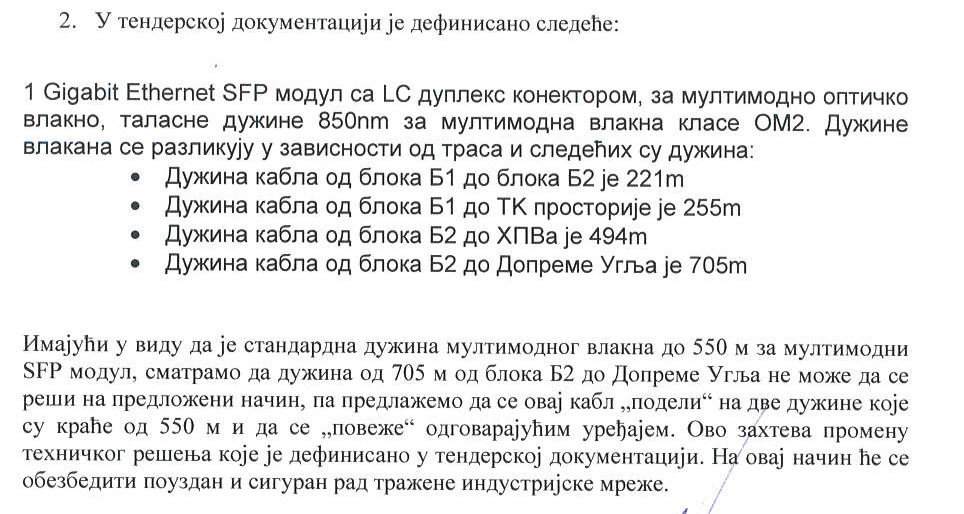 ОДГОВОР 2: Из нашег искуства, са траженим SFP модулима, комуникација ради и на 705m, али због поузданости комуникације, а сам прозвођач гарантује до 550m, изменићемо за тај део техничко решењe које нам гарантује несметану комуникацију. У складу са наведеним појашњењима Комисија ће израдити измене и допуне конкурсне документације и исте објавити на Порталу јавних набавки и интернет страници Наручиоца.         